Publicado en Vigo el 24/08/2021 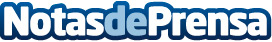 Gabineti, primera plataforma española que permite elegir terapia psicológica 100% onlineLa Plataforma nace buscando la democratización de los servicios de atención psicológica, permitiendo el acceso a profesionales sin importar su ubicación, ofreciendo todos los servicios cómodamente y en el horario más conveniente. De esta forma, se responde de forma confortable a la necesidad de autocuidado y de derriban las barreras de la tradicional visita a consultaDatos de contacto:Beatriz Domínguez986067904Nota de prensa publicada en: https://www.notasdeprensa.es/gabineti-primera-plataforma-espanola-que Categorias: Nacional Medicina Sociedad Galicia E-Commerce http://www.notasdeprensa.es